Tooling II	Course No. 40610	Credit: 1.0Pathways and CIP Codes: Aviation Production (15.0000) - Production StrandCourse Description: Application level course that teaches students the skills necessary to create and produce aviation fixtures and jigs.Directions: The following competencies are required for full approval of this course. Check the appropriate number to indicate the level of competency reached for learner evaluation.RATING SCALE:4.	Exemplary Achievement: Student possesses outstanding knowledge, skills or professional attitude.3.	Proficient Achievement: Student demonstrates good knowledge, skills or professional attitude. Requires limited supervision.2.	Limited Achievement: Student demonstrates fragmented knowledge, skills or professional attitude. Requires close supervision.1.	Inadequate Achievement: Student lacks knowledge, skills or professional attitude.0.	No Instruction/Training: Student has not received instruction or training in this area.Benchmark 1: CompetenciesI certify that the student has received training in the areas indicated.Instructor Signature: 	For more information, contact:CTE Pathways Help Desk(785) 296-4908pathwayshelpdesk@ksde.org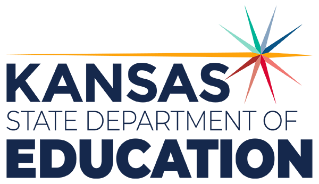 900 S.W. Jackson Street, Suite 102Topeka, Kansas 66612-1212https://www.ksde.orgThe Kansas State Department of Education does not discriminate on the basis of race, color, national origin, sex, disability or age in its programs and activities and provides equal access to any group officially affiliated with the Boy Scouts of America and other designated youth groups. The following person has been designated to handle inquiries regarding the nondiscrimination policies:	KSDE General Counsel, Office of General Counsel, KSDE, Landon State Office Building, 900 S.W. Jackson, Suite 102, Topeka, KS 66612, (785) 296-3201. Student name: Graduation Date:#DESCRIPTIONRATING1.1Identify the critical features the tooling process1.2Identify the role of performance assemblies1.3Demonstrate how to safely perform tap and die process in aerospace and/or advanced manufacturing tooling.1.4Describe the final details in the tooling process1.5Describe proper layout for installation1.6Practice tool building skills by creating Drill Fixture1.7Create a permanent assembly with proper hardware1.8Demonstrate skills associated with hand drill and drill press operations1.9Map out the assembly project based on project specifications1.10Select and edge utilizing GD &T principles1.11Perform Hole generation processes1.12Layout final assembly project based on project specifications1.13Create final assembly project based on project specifications1.14Perform final inspection of assembly project1.15Demonstrate skills associated with removable sub assembly